Fact Sheet
An organizational fact provides a snapshot of vital information about the organization.Below is an example of how a fact sheet could be organized.EXAMPLE: Fact sheet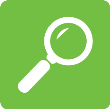 The Mentoring Partnership of Minnesota (MPM) formed in 1994 as a community initiative to promote mentoring for Minnesota youth. MPM leads the mentoring movement to ensure youth and mentors have access to high-quality mentoring experiences.  MPM's Long-Range Vision: All children in Minnesota have caring adult mentors MPM Mission: Our mission is to lead the state in building and sustaining quality mentoring for every child.  What We Do:Support more than 400 youth mentoring programs through training, technical assistance, and marketing around quality mentoring Provide resources on how to initiate and maintain a mentoring program Educate the public on the importance of mentoring and lead statewide public awareness campaigns Lead National Mentoring Month in Minnesota during the month of January Host the region's only annual mentoring conference focused exclusively on supporting quality mentoring Recruit caring adults to become mentors and provide referrals to youth mentoring programs Host an interactive website to connect interested volunteers and young people to mentoring programs across the state Shape public policy to increase funding and support for all youth mentoring programs Why We Do What We Do:
Mentoring works! Young people who have mentors have a better chance of succeeding and are more likely to make positive choices. Yet in Minnesota there are an estimated 250,000 at-risk young people who need and could benefit from an adult mentor.